कें द्रीय विद्यालय मिसामारी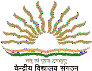 WALK IN INTERVIEW NOTICESession- 2024-25Walk in Interviews for Contractual teachers (Empanelment) for different posts required at Kendriya Vidyalaya Missamari as per the following details.No TA/ DA will be given to the candidates for appearing in interview.Candidates should appear for interview as per schedule given above.Candidates are requested to appear in the walk in interview along with complete set of photocopies of documents with originals for verification and copy of application in a prescribed format and pass port size photo.PM SHRI KENDRIYA VIDYALAYA MISSAMARIINTERVIEW FOR PART TIME CONTRACTUAL TEACHERS 2024-25PROFORMAPost applied for 	_ad-hoc basis under KVS terms and conditions.Name (In Capital)  	  	Date of Birth  	Gender : Male / Female 	Whether married : Yes/No 	Whether SC/ST/OBC/PH/ (If yes, specify)Whether employed at present (if yes, details, thereof)Permanent address 	 	PIN 	Address for correspondence 	 	PIN 	Contact No.	(Mandatory).Academic Qualifications:Teaching ExperienceAny other relevant qualification like CTET / experience (Specify) 	Curricular activities (Specify interest/achievement)I hereby certify that the above information is correct to the best of my belief & knowledge. Photocopies (Self attested) of relevant documents have been attached.Place:  MISSAMARI	Signature in fullDate:(FOR OFFICE USE ONLY)Details as given above are verified from the original documents and found correct. Eligible for the posts:Date:	Signature of Checker	Name: 	S.N.PostsQualification1P.G.T’sHindi, English1.Two years’ IntegratedPost Graduate M.Sc. Course of Regional College of Education of NCERT in the concerned subject;	ORMaster Degree from a recognized University with at least 50% marks in aggregate  in the following subjects:PGT (English)- EnglishPGT (Hindi) - Hindi or Sanskrit with Hindi as one of the subjects at Graduate level.PGT (Maths) Mathematics/ Applied MathematicsPGT (Physics)-Physics / Electronics/Applied Physics/ Nuclear Physics.PGT (Chemistry) Chemistry/ Bio. Chem.PGT (Biology) - Botany/ Zoology/Life Sciences/Bio Sciences/ Genetics/ Micro Biology/Bio Technology/ Molecular Bio/Plant Physiology provided they have studied Botany and Zoology at Graduation level.PGT (History) - HistoryPGT Geography-GeographyPGT (Economics) - Economics/ Applied Economics/ Business Economics. j)PGT (Commerce)-– Master’s Degree in Commerce.k)PGT (Pol. Sc.) – Masters Degree in Pol. Sc.2.B.Ed. or equivalent degree from recognized university 3.Proficiency in teaching in Hindi and English mediumFor Non B.Ed. candidates - 60% in Master degree in Science Subject and 55% marks in Humanities. Desirable: Knowledge of computer applications.2P.G.T’sPhysics, Chemistry Biology,Mathematics1.Two years’ IntegratedPost Graduate M.Sc. Course of Regional College of Education of NCERT in the concerned subject;	ORMaster Degree from a recognized University with at least 50% marks in aggregate  in the following subjects:PGT (English)- EnglishPGT (Hindi) - Hindi or Sanskrit with Hindi as one of the subjects at Graduate level.PGT (Maths) Mathematics/ Applied MathematicsPGT (Physics)-Physics / Electronics/Applied Physics/ Nuclear Physics.PGT (Chemistry) Chemistry/ Bio. Chem.PGT (Biology) - Botany/ Zoology/Life Sciences/Bio Sciences/ Genetics/ Micro Biology/Bio Technology/ Molecular Bio/Plant Physiology provided they have studied Botany and Zoology at Graduation level.PGT (History) - HistoryPGT Geography-GeographyPGT (Economics) - Economics/ Applied Economics/ Business Economics. j)PGT (Commerce)-– Master’s Degree in Commerce.k)PGT (Pol. Sc.) – Masters Degree in Pol. Sc.2.B.Ed. or equivalent degree from recognized university 3.Proficiency in teaching in Hindi and English mediumFor Non B.Ed. candidates - 60% in Master degree in Science Subject and 55% marks in Humanities. Desirable: Knowledge of computer applications.3P.G.T’sHistory, Geography, Economics, Pol.Science,Co mmerce1.Two years’ IntegratedPost Graduate M.Sc. Course of Regional College of Education of NCERT in the concerned subject;	ORMaster Degree from a recognized University with at least 50% marks in aggregate  in the following subjects:PGT (English)- EnglishPGT (Hindi) - Hindi or Sanskrit with Hindi as one of the subjects at Graduate level.PGT (Maths) Mathematics/ Applied MathematicsPGT (Physics)-Physics / Electronics/Applied Physics/ Nuclear Physics.PGT (Chemistry) Chemistry/ Bio. Chem.PGT (Biology) - Botany/ Zoology/Life Sciences/Bio Sciences/ Genetics/ Micro Biology/Bio Technology/ Molecular Bio/Plant Physiology provided they have studied Botany and Zoology at Graduation level.PGT (History) - HistoryPGT Geography-GeographyPGT (Economics) - Economics/ Applied Economics/ Business Economics. j)PGT (Commerce)-– Master’s Degree in Commerce.k)PGT (Pol. Sc.) – Masters Degree in Pol. Sc.2.B.Ed. or equivalent degree from recognized university 3.Proficiency in teaching in Hindi and English mediumFor Non B.Ed. candidates - 60% in Master degree in Science Subject and 55% marks in Humanities. Desirable: Knowledge of computer applications.4PGT(Computer Science)At-least 50 % marks in aggregate in any of the following;1. B.E or B. Tech. (Computer Science/IT) from a recognized University or equivalent Degree or Diploma from an institution/ university recognized by the Govt. of India. ORB.E or B. Tech. (any stream) and Post  Graduate Diploma in Computers from recognized University.	ORM.Sc. (Computer Science)/ MCA or Equivalent from a recognized University. ORB.Sc. (Computer Science) / BCA or Equivalent and Post Graduate degree in subject from a recognized University.	ORPost Graduate Diploma in Computer and Post Graduate degree in any subject from recognized University.	OR‘B’ Level from DOEACC and Post Graduate degree in any subject.OR‘C’ Level from ‘DOEACC’ Ministry of Information and Communication Technology and Graduation.2. Proficiency in teaching in Hindi and English medium.5TGT’sHindi, English, SanskritEssentialFour years’ Integrated degree course of Regional College of Education of NCERT in the concerned subject with at least 50% marks in aggregate ;ORBachelor’s Degree with at least 50% marks in the concerned subjects/ combination of subjects and in aggregate. The electives subjects and Languages in the combination of subjects as under :For TGT (Hindi/Skt): Hindi/Skt as a subject in all the three years.For TGT (English) : English as a subject in all the three years.For TGT (S.St) Any two of the following:History, Geography, Economics and Pol. Science of which one must be either History or GeographyFor TGT Sci- Bachelor Degree with Bio GroupFor TGT Maths – With Physics, Chemistry, MathematicsPass in the Central Teacher Eligibility Test (CTET), conducted by CBSE in accordance with the Guidelines framed by the NCTE for the purpose.3)	Proficiency in teaching Hindi and English medium.For Non B.Ed. candidates -B.A/B.Sc with B.Ed. or 60% marks for Science and 55% for Humanities. Desirable : Knowledge of Computer Applications.6TGTSocial Studies,Science, MathsEssentialFour years’ Integrated degree course of Regional College of Education of NCERT in the concerned subject with at least 50% marks in aggregate ;ORBachelor’s Degree with at least 50% marks in the concerned subjects/ combination of subjects and in aggregate. The electives subjects and Languages in the combination of subjects as under :For TGT (Hindi/Skt): Hindi/Skt as a subject in all the three years.For TGT (English) : English as a subject in all the three years.For TGT (S.St) Any two of the following:History, Geography, Economics and Pol. Science of which one must be either History or GeographyFor TGT Sci- Bachelor Degree with Bio GroupFor TGT Maths – With Physics, Chemistry, MathematicsPass in the Central Teacher Eligibility Test (CTET), conducted by CBSE in accordance with the Guidelines framed by the NCTE for the purpose.3)	Proficiency in teaching Hindi and English medium.For Non B.Ed. candidates -B.A/B.Sc with B.Ed. or 60% marks for Science and 55% for Humanities. Desirable : Knowledge of Computer Applications.7PRT’sEssential Senior Secondary School Certificate with 50% marks or Intermediate with 50% marks or its equivalentPreference will be given to the candidates having Pass in Central Teacher Eligibility Test (CTET) conducted by the CBSE in accordance with the Guidelines framed by the NCTE for the purpose.Competence to teach through Hindi & English medium. Desirable: Knowledge of Computer Applications.8Computer InstructorBE/B.Tech / MCA/M.Sc (CS/IT) /BCA or Master degree in any subject with PGDCA or DOEACC “A” Level or higher qualification9Dance CoachEssentialSenior Secondary School Certificate with 50% marks or Intermediate with 50% marks or its equivalent and Bachelor Degree in Music / Dance or equivalent from a recognized University. Competence to teach through English/Hindi mediumDesirable :	Knowledge of computer application10Art & Craft CoachFive Years’ recognized Diploma in drawing and Painting/Sculpture/ Graphic Art. OR Equivalent recognized DegreeCompetence to teach through English/Hindi mediumDesirable :Knowledge of computer application11Games &Sports CoachesBachelor’s Degree in Physical Education or equivalent. Competence to teach through English/Hindi mediumDesirable :Knowledge of computer application12Yoga Teacher/Assamese LanguageGraduation in any subject or equivalent from a recognized university with one year training in Yoga from a recognized institution.Graduation in Assamese Language.13CounselorB.Sc.(Psychology) with Certificate of Diploma in Counseling.Desirable: Minimum of one year Experience in providing career Education counseling to students at schools.	ORWorking knowledge and experience in placement Bureaus.14.Nurse3 years Diploma in General Nursing and Midwifery or B.Sc. in nursing with registration in the Nursing council.15. Special Educator(a) Elementary (primary and upper primary):1. XII passed and two year D.Ed. Special education in any of the category ofdisability.OR2. XII passed and one year diploma in special education (DSE) in any of thecategory disability.OR3. Diploma in community based rehabilitation (DCRB) with six months certificate coursein education of children with special needs.OR4. Post graduate diploma in community based rehabilitation with six months certificatecourse in education of children with special needs.OR5. Diploma in Multi rehabilitation worker with six months certificate course in educationof children with special needsOR6. Junior diploma in teaching the deafOR7. Primary level teacher teaching course in visual impairment.OR8. Diploma in vocational rehabilitation mental retardation (DVR-MR)/ diploma invocational training and employment mental retardation (DVTE-MR) with six monthscertificate course in education of children with special needs.OR9. Diploma in hearing language and speech with six months certificate course ineducation of children with special needs.OR10.XII passed with RCI recognized qualification for minimum one year duration and sixmonths with special needs.ORAny other equivalent qualification approved by RCI (b) Secondary and senior Secondary:1. Graduate with B.Ed. (special education).OR2. B.Ed. (General) with one year diploma in special education.OR3. B.Ed. (General) with two-year diploma in special education.ORa. B.Ed. (General) with Post Graduate Professional Diploma in Special Education(PGPD).ORb. B.Ed. Special Education and Post Graduate Professional Certificate in SpecialEducation (PGPC).ORc. PG Diploma in Special Education (Mental Retardation)ORd. PG Diploma in Special Education (Multiple Disabilities: Physical And Neurological).ORe. PG Diploma in Special Education (Locornotor Impairment And Cerebral Palsy).ORf. Secondary Level Teacher Training Course In Visual Impairment.ORg. Senior Diploma in Teaching the Deaf.ORh. BA/ B.Ed. in Visual Impairment.ORAny other equivalent qualification approved by RCICertificate/Board/UniversityYear ofPassingSubject(s) offered% ofMarksSecondaryHr. Sec.GraduationPost Grad.B.Ed.Any otherPost HeldInstitute with placePayFromTo